Publicado en Granada el 17/07/2020 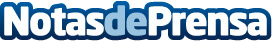 La clínica oftalmológica ViSIÓON realiza una acción solidaria con mucha vistaVISIÓON Oftalmólogos regala seis cirugías refractivas entre los granadinos que hayan trabajado durante la alerta sanitariaDatos de contacto:Clínica VISIOON958207070Nota de prensa publicada en: https://www.notasdeprensa.es/la-clinica-oftalmologica-visioon-realiza-una_1 Categorias: Medicina Andalucia Solidaridad y cooperación http://www.notasdeprensa.es